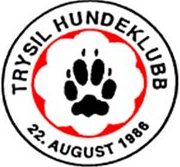 Referat fra styremøte i Trysil Hundeklubb  				        13. mars 2014Merete TangnæsSekretærSted: Møterom på rådhusetTid: 13.03.2014 - kl 20.00 – 21.00Tilstede: Merete, Wenche, Marit, Stina, LinSaksliste:Saksliste:1InfoMailer fra NKK kommer til alle styremedlemmeneSend gjerne litt info om deg som nytt styremedlem + bilde til hjemmesiden vår. Til web-ansvarlig: elibeates@hotmail.com Vedtak: Tatt til orientering2LoddsalgLoddbøker 12 stk. Bør ut før påske. Vi tar 5 kr. loddet. Trekning torsdag 5. Juni. Marit sender inn dette til lotteritilsynet. Gaver/Gevinster: Alle i styret sjekker om de kan få tak i gevinster. Mail innkomne gevinster til Marit så snart som mulig. Gevinstliste sendes ut til styremedlemmene før påske.Vedtak: Trekning torsdag 5. juni. Marit får de nødvendige tillatelser fra Lotteritilsynet.3Klubbmesterskap/Uoff. mesterskapEn helg i august etter skolestart. Vi bestemmer dato og program nærmere på neste styremøte 5. juni. Vurdere åpent klubbmesterskap. Prøver å få booket dommere i de ulike kategoriene. Marit hører med Sissel Ekhougen om hun kan stille som dommer i lydighet.Vedtak: Program og endelig dato bestemmes på styremøte 5. juni.4Kurs til høstenStina og Lin kan dele på å være veiledere på lydighetstreninger onsdager.Skog: Spor/Felt/Rundering. Stina vet om en god instruktør (Helge Landfastøyen) – hun spør ham. Helgekurs.Lydighetskurs – Stina spør Line Hamar.Kontaktkurs?Merete er kurskontakt og tar påmeldinger og registreringer ift. Studieforbundet Natur og Miljø.Vedtak: Stina sjekker med de aktuelle kursholderne og om pris på kursene. Styres medlemmer holder løpende kontakt om fremdriften og ev. videre info til medlemmene om ev. kurs. 5EventueltInnkjøp av utstyr til lydighet. Sjekk om det er noe behov.Vedtak: Behov for utstyr undersøkes av Lin og Stina, ev. ønsker om innkjøp meldes inn til ny styrebehandling.